02/02/15LO: To measure volumes of liquidFor each item, estimate the volume of liquid that it can hold and then use the measuring jug to measure the actual amount it can hold.Which object has the largest volume? _____________________Which object has the smallest volume? ____________________Which was your closest estimate? ______________________What was the total volume of the coffee mug and the egg cup added together? _______________How much bigger was the large glass than the small bottle?__________________________________ItemEstimateActual VolumeSmall bottle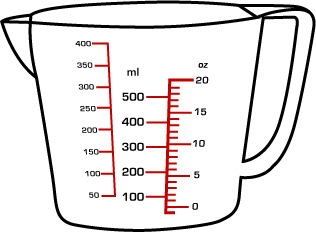 Large glassEgg cupTupperware containerCoffee mugWatering can